Утверждаю директор МБОУ «Фатневская СОШ им.Героя Советского Союза С.М.Сидоркова»_______________Н.В.Лёвина Приказ №544-а от 25 ноября 2021г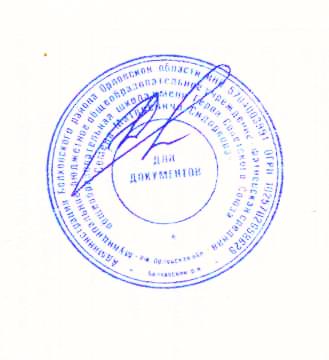 План мероприятий, направленных на формирование и оценки функциональной грамотности обучающихся МБОУ «Фатневская СОШ им. Героя Советского Союза С.М. Сидоркова», на 2021-2022 учебный год Цель: создание условий  для реализации Плана мероприятий по формированию функциональной грамотности обучающихся. Задачи: 1. Использование различных механизмов для реализации системы мер по формированию функциональной грамотности обучающихся. 2. Обеспечение модернизации содержания образования в соответствии с ФГОС. 3. Совершенствование содержания учебно-методического комплекса образовательного процесса. 4. Развитие системы оценки и мониторинга качества образования обучающихся. 5. Укрепление материально-технической базы. 6. Улучшение качества внеурочной и внеклассной работы. 7. Активизация роли родителей в процессе обучения и воспитания детей№ п/пНаименование мероприятияОтветственный исполнительСрок исполненияОжидаемые результаты реализации мероприятий1. Подготовительный этап1. Подготовительный этап1. Подготовительный этап1. Подготовительный этап1. Подготовительный этап1.1Определение школьного координатора по вопросам формирования и оценки функциональных грамотностей обучающихся (естественно-научная грамотность, математическая грамотность, читательская грамотность) Молчанова Е.В. ответственная  за вопросы формирования функциональной грамотности  в МБОУ «Фатневская СОШ им. Героя Советского Союза С.М. Сидоркова»До 01.12.2021Скорректированы в части формирования и оценки функциональной грамотности обучающихся планы работы на 2021-2022 учебный год школьных методических объединений1.2.Издание приказа о разработке плана мероприятий, направленных на формирование функциональной грамотности обучающихсяЛёвина Н.В., директор школыДо 01.12.2021Приказ о разработке плана мероприятий, направленных на формирование и оценки функциональной грамотности обучающихся в МБОУ«Фатневская СОШ им. Героя Советского Союза С.М. Сидоркова»1.3Разработка  и утверждение школьного плана мероприятий по формированию и оценке функциональной грамотности обучающихся на 2021-2022 учебный годЛёвина Н.В.- директор школы, Молчанова Е.В. -ответственная  за вопросы формирования функциональной грамотности  в МБОУ «Фатневская СОШ им. Героя Советского Союза С.М. Сидоркова»До 03.12.2021Скорректированы в части формирования и оценки функциональной грамотности обучающихся план методической работы на 2021-2022 учебный год, планы школьных методических объединений1.4Формирование баз данных:- учителей, участвующих в формировании функциональной грамотности;- обучающихся 8-9 классовМолчанова Е.В. До 01.12.2021Сформированы базы данных:- обучающихся 8-9 классов 2021-2022 учебного года;- учителей, участвующих в формировании функциональной грамотности по направлениям;1.5Регистрация педагогов, участвующих в формировании функциональной грамотности, на платформе «Российская электронная школа»https://fg.resh.edu.ru. Мониторинг регистрации педагогов на платформе.Молчанова Е.В.До 15.12.2021Отчет 1.6Организация тестирования обучающихся 8-х классов в РЭШ на основе Электронного банка заданий для оценки функциональной грамотностиМолчанова Е.В., Лёвин А.Е.До 10 декабря 2021 годаТаблица входа/ регистрации и даты проведения тестирования обучающихся 8 классов1.7Проведение педагогических советов и/или заседаний школьных методических объединений (МО) по вопросам внедрения в учебный процесс функциональной грамотностиМолчанова Е.В. руководители ШМОДо 10 декабря 2021 годаПротоколы заседаний1.8Повышение квалификации педагогов по вопросам формирования и оценки функциональной грамотности обучающихся в Центре непрерывного повышения профессионального мастерства педагогических работников (далее – ЦНППМПР)Лёвина Н.В Молчанова Е.В.В течение годаОтчет о количестве педагогов, прошедших повышение квалификации по вопросам формирования и оценки функциональной грамотности обучающихся1.9Создание и наполнение тематической страницы «Функциональная грамотность» на сайте МБОУ «Фатневская СОШ им. Героя Советского Союза С.М. Сидоркова»Иванова О.С.До 10 декабря 2021 годаДействующий информационно-методический ресурс по вопросам формирования и оценки функциональной грамотности обучающихся1.10Проведение родительских классных собраний об организации формирования функциональной грамотности обучающихся в рамках учебного процесса (урочное и внеурочное время)Классные руководителидекабрь 2021 года, апрель 2022 годаПротоколы родительских собраний1.11Изучение форм технологических карт формирования и оценки направлений функциональной грамотности, разработанных ГБУ РЦРО, на заседаниях ШМОРуководители ШМО:Тазенкова Л.В., Фандеева И.Б., Иванова О.С.10-20.12.2021Протоколы заседаний, методические рекомендации по использованию форм технологических карт1.12Определение разделов, тем, дидактических единиц в рабочих учебных программах 8-9 классов, при изучении которых реализуются приемы формирования и оценки функциональной грамотностиПедагоги, работающие в 8-9 классахДекабрь-январь Технологические карты формирования и оценки функциональной грамотности по направлениям для 8-9 классов, методические рекомендации по внесению изменений в рабочие учебные программы 8-9 классов и основную образовательную программу основного общего образования1.13Внесение изменений в ООП ООО,  рабочие учебные программы педагогов, программы по внеурочной деятельностиЛёвина Н.В Молчанова Е.В. ПедагогиДо 01.02.2022Скорректированы в части формирования и оценки функциональной грамотности обучающихся ООП ООО, рабочие учебные программы 8-9 классов 1.14Подготовка базы тестовых заданий (5-9 классы) для проверки сформированности математической, естественнонаучной, читательской грамотностиПедагоги, работающие в 5-9 классахДо 01.12.2022База тестовых заданий по  всем направлениям функциональной грамотности1.15Включение учебно-методических материалов серии «Функциональная грамотность. Учимся для жизни» в практику реализации основных образовательных программФомина Л.Н., библиотекарьДо 01.04.2022Включение учебно-методических материалов «Функциональная грамотность. Учимся для жизни»  в перечень УМК на учебный год2. Основной этап2. Основной этап2. Основной этап2. Основной этап2. Основной этап2.1Проведение совещания с руководителями школьных методических объединенийМолчанова Е.В.До 10 декабря 2021 годаПовышение уровня информированности  педагогов2.2Проведение консультаций для педагогических работников МБОУ «Фатневская СОШ им. Героя Советского Союза С.М. Сидоркова» по вопросам формирования математической, естественнонаучной, читательской  грамотностиМолчанова Е.В.В течение годаПовышение уровня информированности  педагогов2.3.Тематические заседания ШМО по вопросам формирования функциональной грамотностиРуководители ШМО:Тазенкова Л.В., Фандеева И.Б., Иванова О.С.декабрь 2021 года – апрель 2022 годаПротоколы заседаний ШМО, методические рекомендации2.4Посещение и анализ учебных занятий  в целях оценки подходов к проектированию метапредметного содержания и формированию функциональной грамотности обучающихсяЛёвина Н.В.Молчанова Е.В.Февраль-март 2022 годаАналитическая справка2.5Участие обучающихся в конкурсных мероприятиях (олимпиадах, конференциях и др.)Молчанова Е.В.В течение учебного года согласно срокам Минпросвещения РоссииАналитический отчет3. Диагностическо-аналитический этап3. Диагностическо-аналитический этап3. Диагностическо-аналитический этап3. Диагностическо-аналитический этап3. Диагностическо-аналитический этап3.1Выполнение заданий по оценке сформированности функциональной грамотности в рамках мероприятий регионального мониторингаМолчанова Е.В. руководители ШМО, педагогиПо графику регионального мониторингаСправки по итогам мероприятий мониторинга (по заданиям функциональной грамотности – отдельно)3.2Анализ результатов всероссийских проверочных работМолчанова Е.В. руководители РМО, педагогимай 2022 годаАналитические материалы (по заданиям по функциональной грамотности – отдельно)3.3Анализ результатов государственной итоговой аттестации по образовательным программам основного общего образованияМолчанова Е.В.Июнь 2022 годаАналитические материалы (по заданиям по функциональной грамотности – отдельно)3.4Анализ результатов итогового собеседования по русскому языку в 9 классеЧерняева О.М.Февраль 2022 годаАналитические материалы3.5Мониторинг «Оценка уровня владения педагогами технологий формирования функциональной грамотности обучающихся»Лёвина Н.В.Молчанова Е.В.Май 2022 годаСправка 3.6Обобщение инновационного опыта педагогов (проведение открытых уроков) и обобщение его  на заседаниях методических объединений,Молчанова Е.В., руководители ШМОМай 2022 годаСправка 